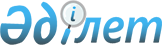 Об утверждении Правил оказания платных видов деятельности по реализации товаров (работ, услуг) государственными учреждениями в сфере ветеринарии и расходования ими денег от реализации товаров (работ, услуг)Приказ Министра сельского хозяйства Республики Казахстан от 20 апреля 2015 года № 7-1/351. Зарегистрирован в Министерстве юстиции Республики Казахстан 22 мая 2015 года № 11113.
      В соответствии со статьей 70 Бюджетного кодекса Республики Казахстан от 4 декабря 2008 года, ПРИКАЗЫВАЮ:
      1. Утвердить прилагаемые Правила оказания платных видов деятельности по реализации товаров (работ, услуг) государственными учреждениями в сфере ветеринарии и расходования ими денег от реализации товаров (работ, услуг).
      2. Департаменту ветеринарной и пищевой безопасности Министерства сельского хозяйства Республики Казахстан в установленном законодательством порядке обеспечить:
      1) государственную регистрацию настоящего приказа в Министерстве юстиции Республики Казахстан;
      2) в течение десяти календарных дней после государственной регистрации настоящего приказа в Министерстве юстиции Республики Казахстан направление его копии на официальное опубликование в периодические печатные издания и в информационно-правовую систему "Әділет";
      3) размещение настоящего приказа на интернет-ресурсе Министерства сельского хозяйства Республики Казахстан.
      3. Контроль за исполнением настоящего приказа возложить на курирующего вице-министра сельского хозяйства Республики Казахстан.
      4. Настоящий приказ вводится в действие по истечении десяти календарного дня после дня его первого официального опубликования.
      "СОГЛАСОВАН"   
      Министр финансов   
      Республики Казахстан   
      __________ Б. Султанов   
      21 апреля 2015 год Правила
оказания платных видов деятельности по реализации
товаров (работ, услуг) государственными учреждениями в сфере
ветеринарии и расходования ими денег от реализации товаров
(работ, услуг)
1. Общие положения
      1. Настоящие Правила оказания платных видов деятельности по реализации товаров (работ, услуг) государственными учреждениями в сфере ветеринарии и расходования ими денег от реализации товаров (работ, услуг) (далее – Правила) разработаны в соответствии со статьей 70 Бюджетного кодекса Республики Казахстан от 4 декабря 2008 года и определяют порядок оказания платных видов деятельности по реализации товаров (работ, услуг) государственными учреждениями в сфере ветеринарии и расходования ими денег от реализации товаров (работ, услуг).
      2. Действие настоящих Правил распространяется на государственные учреждения в сфере ветеринарии, созданные в соответствии с подпунктом 1) пункта 1 статьи 11 Закона Республики Казахстан от 10 июля 2002 года "О ветеринарии" (далее - Закон). 2. Порядок оказания платных видов деятельности по реализации
товаров (работ, услуг) государственными учреждениями в сфере
ветеринарии и расходования ими денег от реализации товаров
(работ, услуг)
      3. Платные виды деятельности по реализации товаров (работ, услуг) государственными учреждениями в сфере ветеринарии осуществляются в соответствии с подпунктами 4) и 5) пункта 2 статьи 35 Закона.
      4. Государственные учреждения в сфере ветеринарии размещают на территории (в помещении) учреждения в специально отведенном месте, а также опубликовывают в средствах массовой информации и на интернет-ресурсе следующую информацию:
      1) перечень платных видов деятельности по реализации товаров (работ, услуг) с указанием сроков их предоставления, оказываемых государственным учреждением в сфере ветеринарии;
      2) список необходимых документов (договора, квитанции, счета-фактуры, накладные, акты оказанных услуг/выполненных работ, фискальные чеки), прейскурант цен на предоставляемые товары (работы, услуги).
      5. Государственные учреждения в сфере ветеринарии оказывают платные виды деятельности по реализации товаров (работ, услуг) соответствующие его деятельности на основании заявления физических и юридических лиц по форме согласно приложению 1 к настоящим Правилам.
      6. Прием заявления и необходимых документов указанных в подпункте 2 пункта 4 настоящих Правил осуществляет ответственное должностное лицо государственного учреждения.
      7. Заявление фиксируется государственным учреждением с выдачей заявителю талона о приеме заявления по форме согласно приложению 2 к настоящим Правилам.
      8. Платные виды деятельности по реализации товаров (работ, услуг) предоставляются ежедневно, за исключением выходных и праздничных дней в соответствии с распорядком дня, установленным в государственном учреждении.
      9. Для предоставления платного вида деятельности по реализации товаров (работ, услуг) создаются места для заполнения документов, оснащенные стендами с образцами их заполнения.
      10. Расчеты физических и юридических лиц, осуществляемые посредством наличных денег, проводятся через кассы государственных учреждений с обязательным применением контрольно-кассовых машин с фискальной памятью и выдачей контрольного чека клиенту, по безналичному расчету путем перечисления на текущий счет государственного учреждения "Средства от платных услуг".
      11. Физическому и юридическому лицу, получившему на платной основе товары (работы, услуги), государственное учреждение предоставляет счет-фактуру.
      12. Порядок налогообложения средств, поступающих от реализации товаров (работ, услуг) и предоставление льгот по налогам и сборам регулируется налоговым законодательством Республики Казахстан.
      13. Средства, полученные государственными учреждениями в сфере ветеринарии, от оказания платных видов деятельности по реализации товаров (работ, услуг), расходуются на:
      1) укрепление, оснащение и содержание материально-технической базы, приобретение и ремонт основных средств государственного учреждения и его филиалов для осуществления ветеринарных мероприятий и оказания платных видов деятельности;
      2) приобретение специальной одежды и специальных средств защиты для работников филиалов государственного учреждения для осуществления ветеринарных мероприятий и оказания платных видов деятельности;
      3) приобретение ветеринарных препаратов, предназначенных для дегельминтизации, дезинфекции, дезинсекции и дератизации, специальных ветеринарных инструментов, материалов для осуществления ветеринарных мероприятий и оказания платных видов деятельности;
      4) поощрение работников государственных учреждений в сфере ветеринарии и их филиалов за трудовые показатели.
      Форма            
      __________________________________________
                                  (наименование государственного учреждения
      __________________________________________
      в сфере ветеринарии)
      От _______________________________________
      __________________________________________
                                  (фамилия, имя отчество (при наличии) ИИН/
                                  наименование юридического лица, БИН)
      Адрес ____________________________________  Заявление
      Прошу оказать следующие платные виды деятельности по реализации
      товаров (работ, услуг) ______________________________________________
      _____________________________________________________________________
      _____________________________________________________________________
      _____________________________________________________________________
      Прилагаю следующие документы:
      _____________________________________________________________________
      _____________________________________________________________________
      Контактные телефоны __________________ е-mail _______________________
      ___________________________________________       ____________20__год
      (фамилия, имя, отчество (при наличии) подпись заявителя)
      Приложение: _____ лист (ов) в 1 экземпляре __________
      Форма             Талон о приеме заявления
      _____________________________________________________________________
      (наименование государственного учреждения в сфере ветеринарии)
      _____________________________________________________________________
        (наименование юридического лица/фамилия, имя, отчество (при наличии) физического лица)
      Номер регистрации заявления и дата приема ___________________________
      Вид деятельности по реализации товаров (работ, услуг), оказываемого
      на платной основе ___________________________________________________
      Количество и наименование приложенных документов
      _____________________________________________________________________
      Приложение:________ лист (ов) в 1 экземпляре
      _______________________________
      Документы приняты "____" _____________ 20 __ года
      Входящий номер _____________
      Дата получения результатов __________________________________________
      ___________ _________________________________________________________
      (подпись)   (фамилия, имя, отчество (при наличии) должностного лица,
      принявшего заявление)
					© 2012. РГП на ПХВ «Институт законодательства и правовой информации Республики Казахстан» Министерства юстиции Республики Казахстан
				
Министр сельского хозяйства
Республики Казахстан
А. МамытбековУтверждены
приказом Министра сельского
хозяйства Республики Казахстан
от 20 апреля 2015 года № 7-1/351Приложение 1
к Правилам оказания платных
видов деятельности по
реализации товаров (работ,
услуг) государственными
учреждениями в сфере
ветеринарии и расходования
ими денег от реализации
товаров (работ, услуг) Приложение 2
к Правилам оказания платных
видов деятельности по
реализации товаров (работ,
услуг) государственными
учреждениями в сфере
ветеринарии и расходования
ими денег от реализации
товаров (работ, услуг) 